MIND PRESENTATION – UNIT 1 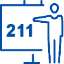 Objectives:To practise speaking on a previously given topicTo give a presentation in a well-organized way with a proper introduction, body and conclusionTo limit the speech according to the given time constraintTo find and use the topical vocabulary required - refer to the text on page 5 and the listening on page 6 for topical vocabularySome sample topics:Two reasons why you would like to wipe out a particular memoryTwo possible effects of transferring one of your memories to another person Two reasons why you would like to transfer a particular memory to another person Two positive OR negative effects of one of your memories Two strategies you have used to come over a traumatic event Two strategies you use(d) to cope with stress/ a phobia Two strategies you use to retain information Two reasons you think certain memories should/ should not be erasedTwo possible effects of erasing a particular memory in one’s lifeTwo possible effects of transferring memories to another person Two reasons why one would like to transfer a particular memory to another person Two strategies one can use to come over a traumatic event they have experienced  Two strategies one can use to cope with stress/ a phobia Two strategies one can use to retain information Two ways eidetic memory can be developed withAudio/visual aids: Optional Time limit: 2-3 minutesPoint allocation: Non-graded